	Отделение ГИБДД сообщает, что за  11 месяцев  2018 года  на обслуживаемой территории зарегистрировано всего 7 (2017г.- 5) дорожно-транспортных происшествий с участием несовершеннолетних, в которых 8 детей получили травмы (2017г.-5), из них: до 16 лет –5 дорожно-транспортных происшествия (2017г. – 3),  от 16 до 18 лет – 2 дорожно-транспортных происшествия (2017г. – 2). ДТП с учащимися образовательных учреждений:1)  МАОУ СОШ № 2 – 1 ДТП (2 пострадавших - учащиеся 9 и 1 класса), в котором оба несовершеннолетних были травмированы в качестве пассажиров.2) МКДОУ «Детский сад №18 «Вишенка» - 1 ДТП, в котором несовершеннолетний был травмирован в качестве пешехода.3)   МБДОУ «Детский сад № 454 «Красная шапочка» г. Екатеринбург – 1 ДТП, в котором несовершеннолетний был травмирован в качестве пассажира.4) МАОУ СОШ №44 – 1 ДТП (1 пострадавший – учащаяся 10 класса), в котором несовершеннолетняя была травмирована в качестве пассажира.5) МАОУ СОШ №2 – 1 ДТП (1 пострадавший – учащаяся 9 класса), в котором несовершеннолетняя был травмирована в качестве пешехода.6) ОШ №54 г. Орск – 1 ДТП (1 пострадавший – учащийся 3 класса), в котором несовершеннолетний был травмирован в качестве водителя велосипеда.7) БМАО СОШ №8 г. Березовский – 1 ДТП (1 пострадавший – учащаяся 4 класса), в котором несовершеннолетняя была травмирована в качестве пассажира.В выше перечисленных ДТП нарушений Правил дорожного движения несовершеннолетними не допущено.  Аварийность по детскому травматизму по микрорайонам города:- автодорога «Екатеринбург-Реж-Алапаевск»(на 63-м км), пострадало 2 несовершеннолетних в качестве пассажиров. - автодорога «Екатеринбург – Реж – Алапаевск» (на 70-м км), пострадал ребенок в качестве пассажира. -автодорога «Невьянск-Реж-Артемовский-Килачевское» (на 84-м км), пострадал  подросток в качестве пассажира. - г.Реж, ул. Калинина 47, пострадал ребенок в качестве пешехода. -  г. Реж, на пересечении улиц Ленина – Мичурин, пострадал несовершеннолетний в качестве пешехода. - г.Реж, на ул. Пролетарская, 32, пострадал несовершеннолетний в качестве водителя велосипеда.- 1км а/д Подъезд к г.Реж, пострадала несовершеннолетняя в качестве пассажира. Отделение ГИБДД ОМВД России по Режевскому району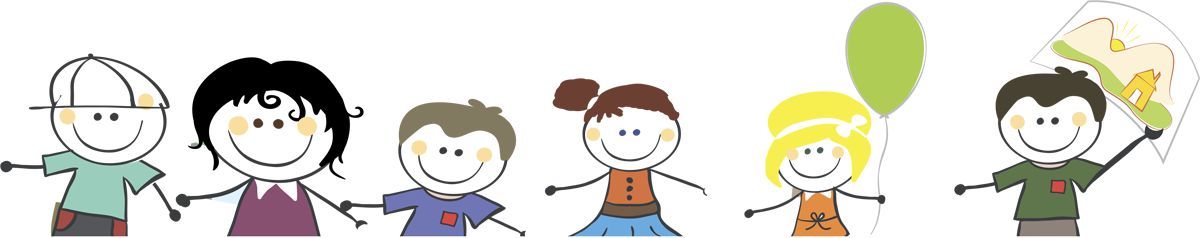 Количество нарушений ПДД за 11 месяцев 2018 года были допущены несовершеннолетними следующих образовательных учреждений: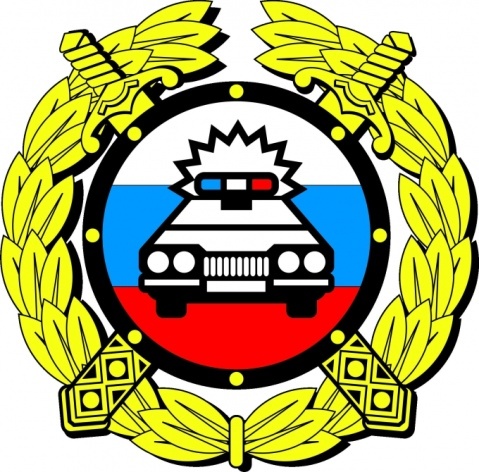 Информация о состоянии Детского дорожно – транспортного травматизма  за 11 месяцев 2018 годаНаименование учебного учрежденияЗа 2017 г.За  2018 г.МКОУ СОШ № 447746МКОУ СОШ № 58039МКОУ СОШ № 211438МКОУ СОШ № 37438МКОУ СОШ № 103535МКОУ СОШ № 15530МКОУ СОШ № 44919МКОУ СОШ № 73623МБОУ СОШ №9 с. Липовское55МБОУ СРШ №46 п. Озерный45Центр «Дар»288